Prezydent Miasta Pruszkowa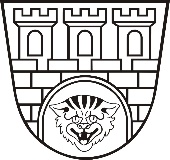 Zarządzenie nr  238 /2022 Prezydenta Miasta Pruszkowa z dnia 10 października 2022w sprawie przeprowadzenia konsultacji z organizacjami pozarządowymi oraz podmiotami, o których mowa w art. 3 ust. 3 ustawy z dnia 24 kwietnia 2003 roku o działalności pożytku publicznego i o wolontariacie (t.j. Dz. U. z 2022 r., poz. 1327 ze zm.) zapisów Programu współpracy Gminy Miasto Pruszków z organizacjami pozarządowymi i podmiotami, o których mowa w art. 3 ust. 3 ustawy na 2023 rok.Na podstawie art. 5a ust.1 ustawy z dnia 24  kwietnia 2003 roku o działalności pożytku publicznego i o wolontariacie (t.j. Dz.U. z 2022 r., poz. 1327 ze zm.) zarządzam, co następuje:§ 1Przeprowadzenie konsultacji z organizacjami pozarządowymi oraz podmiotami, o których mowa w art. 3 ust. 3 ustawy z dnia 24  kwietnia 2003 roku o działalności pożytku publicznego i o wolontariacie (t.j. Dz.U. z 2022 r., poz. 1327 ze zm.) zapisów Programu współpracy Gminy  Miasto Pruszków z organizacjami pozarządowymi i podmiotami, o których mowa w art. 3 ust. 3 ustawy na 2023 rok – zwanego dalej Programem.Celem konsultacji jest zaproszenie organizacji pozarządowych działających na terenie Pruszkowa do współpracy przy tworzeniu Programu, na podstawie którego podejmowane będą działania podnoszące poziom i jakość życia mieszkańców Pruszkowa.Program stanowi załącznik nr 1 do Zarządzenia.§ 2Konsultacje prowadzone będą od dn. 17 października 2022 r. do dn. 07 listopada 2022 r.Wzór formularza do zgłaszania uwag/opinii/wniosków przez organizacje drogą elektroniczną na adres e-mail: konsultacje@miasto.pruszkow.pl stanowi załącznik nr 2 do Zarządzenia.Dopuszcza się zgłaszanie uwag telefonicznie pod numerem telefonu 604 790 760.§ 5Osobą odpowiedzialną za przeprowadzenie konsultacji jest koordynator ds. współpracy z organizacjami pozarządowymi, a wydziałem merytorycznym – Wydział Inicjatyw Społecznych.§ 6Zarządzenie wchodzi w życie z dniem podpisania.